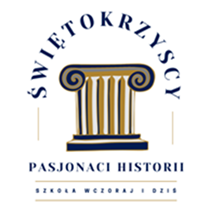 Projekt historyczny„Świętokrzyscy pasjonaci historii – szkoła dawniej i dzisiaj”2021/2022KARTA ZGŁOSZENIAMiejsce, data                                                                                                    * Podpis nauczyciela                                                                                                                                    (elektroniczny)………………………………………………….                                                            ……………………………………………………*Wyrażam zgodę na przetwarzanie danych do celów projektu.Pełna nazwa szkołyAdres szkołyImię i nazwisko nauczycielaAdres e-mail nauczycielaNumer telefonu kontaktowego do nauczycielaPreferowany dzień i godziny spotkań online na platformie Microsoft TeamsPotwierdzam udział w sieci współpracy nauczycieli historii